Puppy Placement Application                               http://www.southernmagnoliafarms.comHousehold InformationPlease Answer the FollowingAny Additional information that you feel is important that we know in deciding to place a puppy with you: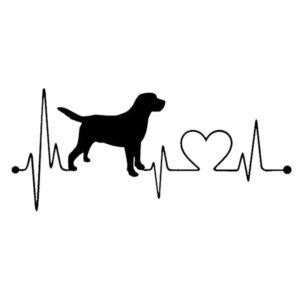 Southern Magnolia FarmsName:Date:LastFirstM.I.Spouse Name:LastFirstM.I.Address:Street AddressApartment/Unit #CityStateZIP CodePhone:EmailNumber in Household?Children:              Age(s)/Sex:Are any of the above special needs children or elderly (explain):Are you home during the day?YESNO   If no, what is a typical daily schedule?Do you presently own a dog or other animals?YESNOIf yes, what kind/ages?Have you had a Labrador before?YESNOIf yes, explainDo you agree to return your dog if you can no longer keep it?YESNOWhat made you decide a Labrador Retriever was right for you?